«БЕССМЕРТНЫЙ ПОЛК»В нашем детском саду с семьями воспитанников прошла социальная акция «Бессмертный полк».Бессмертный полк опять в строюУчаствует в торжественном парадеПортреты победителей несутБессмертие представлено к награде.Акция «Бессмертный полк» стала ежегодной традицией нашего детского сада.         Память о Великой Отечественной войне, ставшей для нашего поколения далекой историей – это не только хроника, летопись и дневники, но и исторические уроки, вобравшие в себя социальный опыт прошлого, устремленные в настоящее и будущее. Передать эстафету на памяти, показать воспитанникам величие и самоотверженность подвига советских людей, завоевавших Победу – одна из задач патриотического воспитания в детском саду.        Основное назначение акции «Бессмертный полк» - это создание условий для освоения воспитанниками социально значимого опыта в различных видах деятельности по гражданско-патриотическому воспитанию в рамках мероприятий, посвященных годовщине Великой Отечественной войны.          Акция проводится с целью сохранения в каждой российской семье памяти о солдатах; доблести и героизме народа; осмысление опыта героических предков; восстановление преемственности поколений.Да здравствует мир на планете!Слава, слава Великой Победе!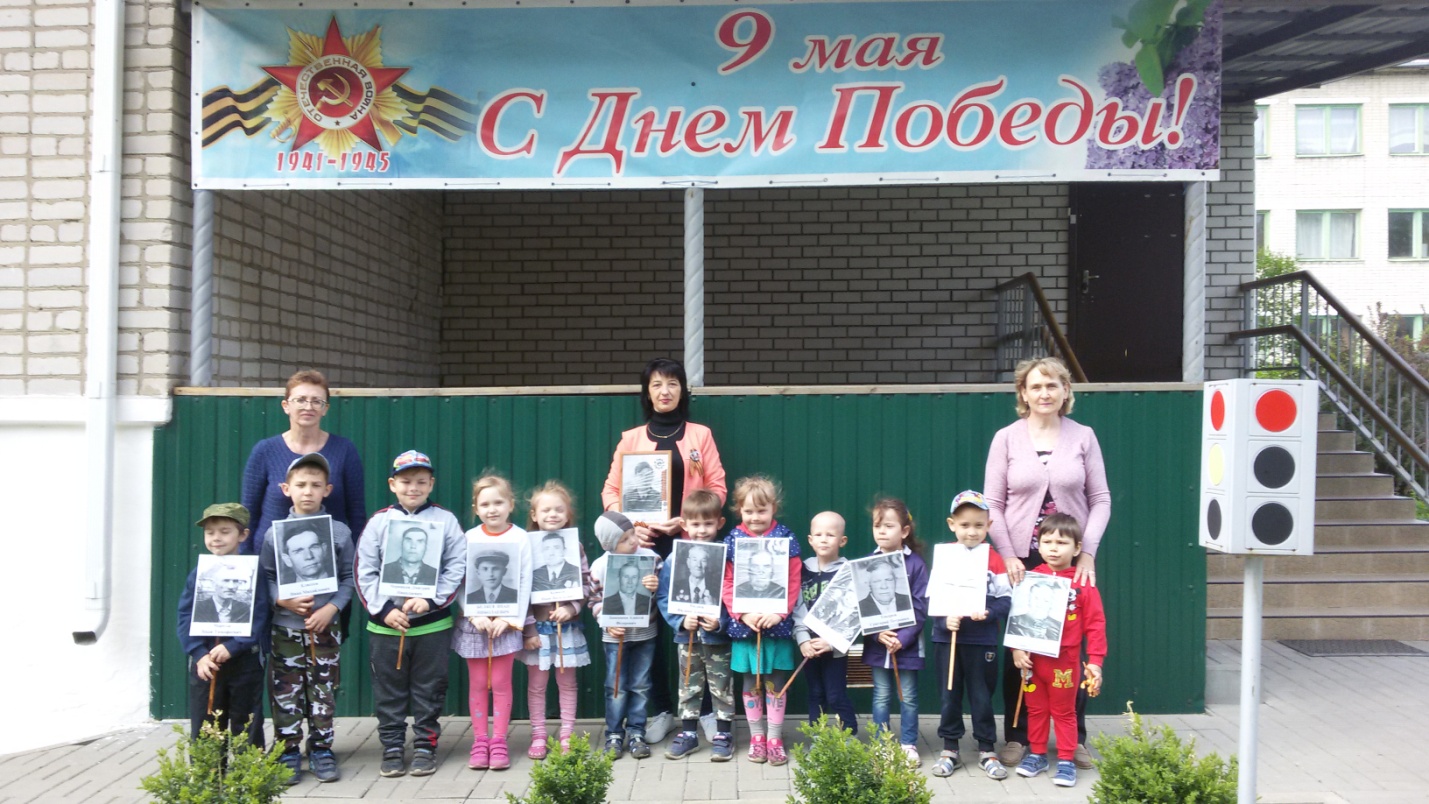 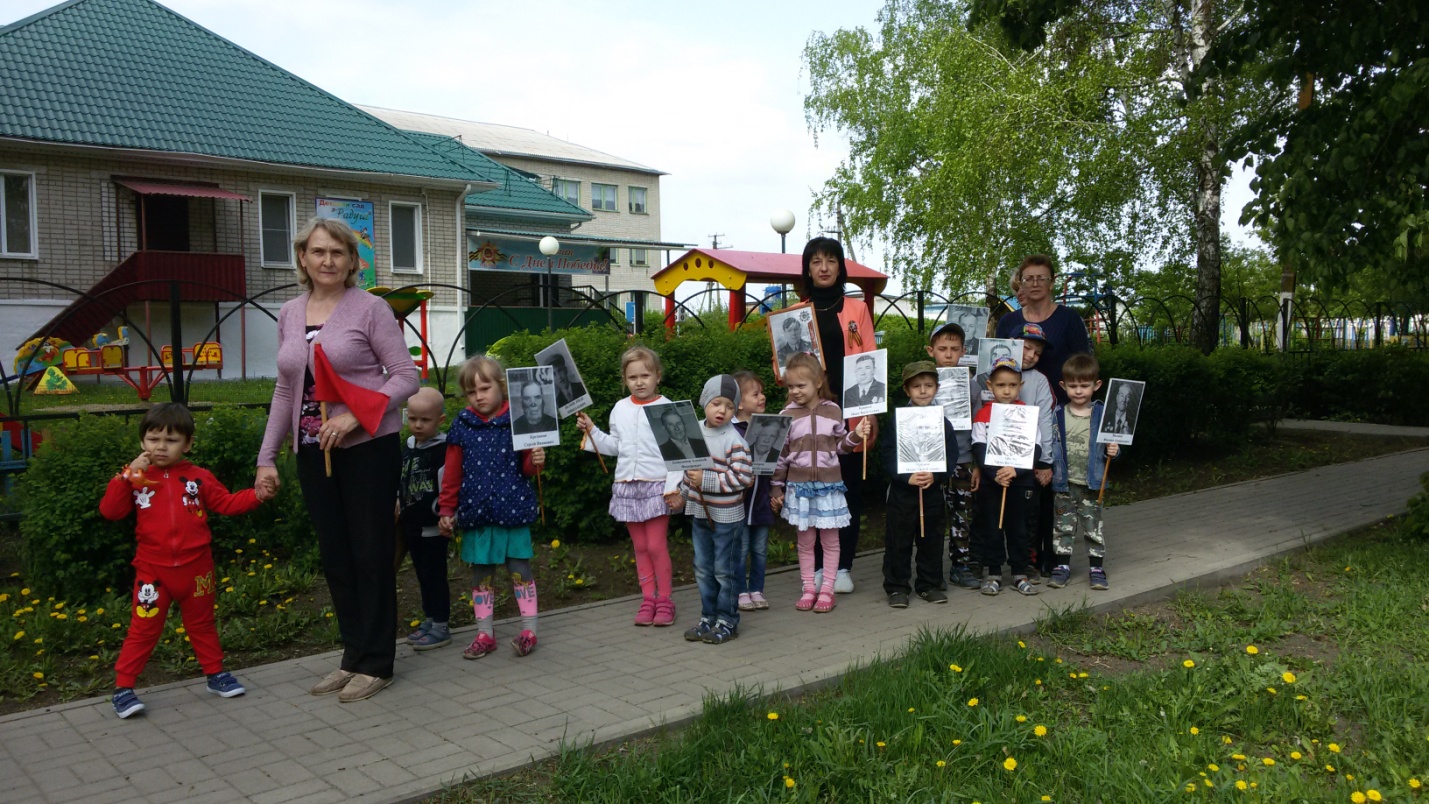 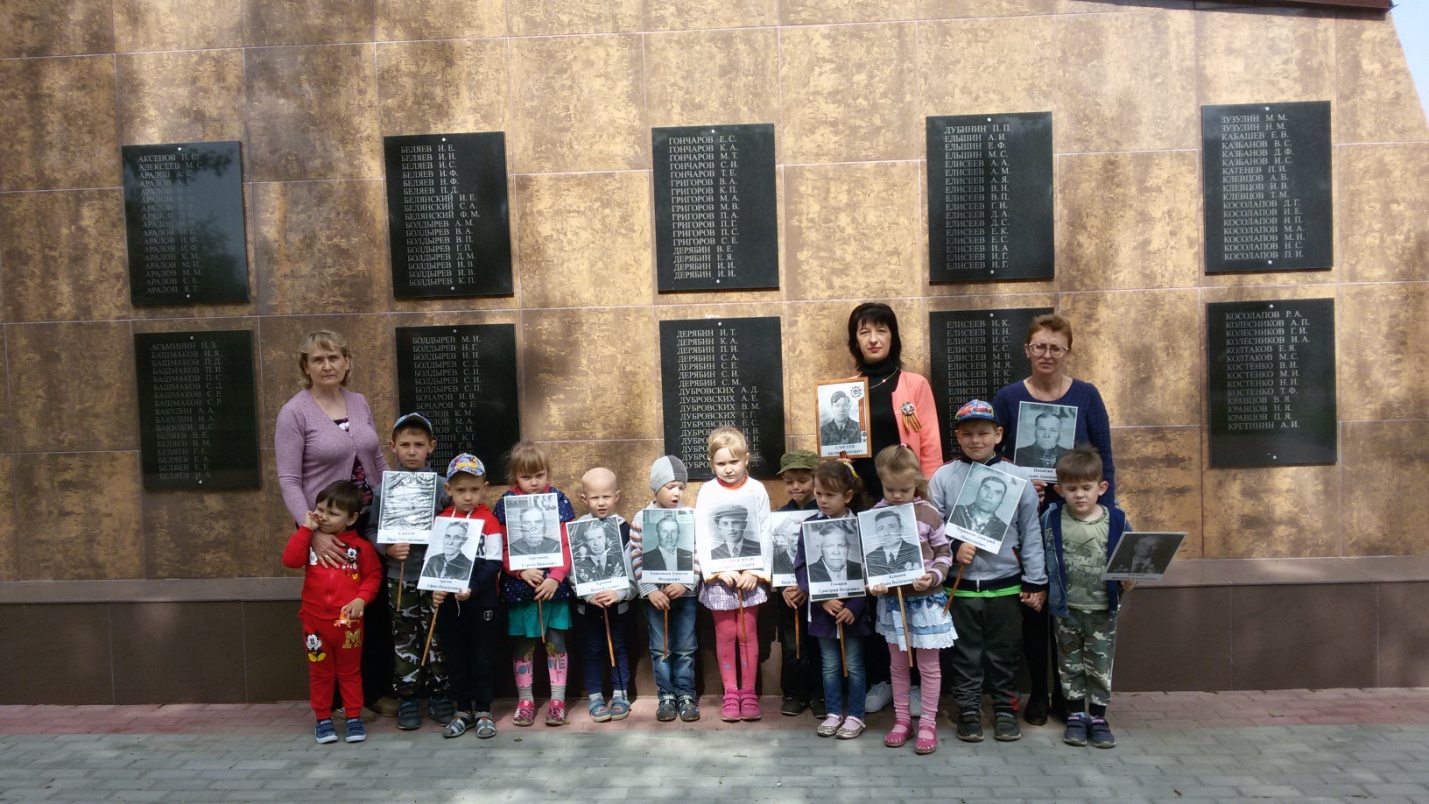 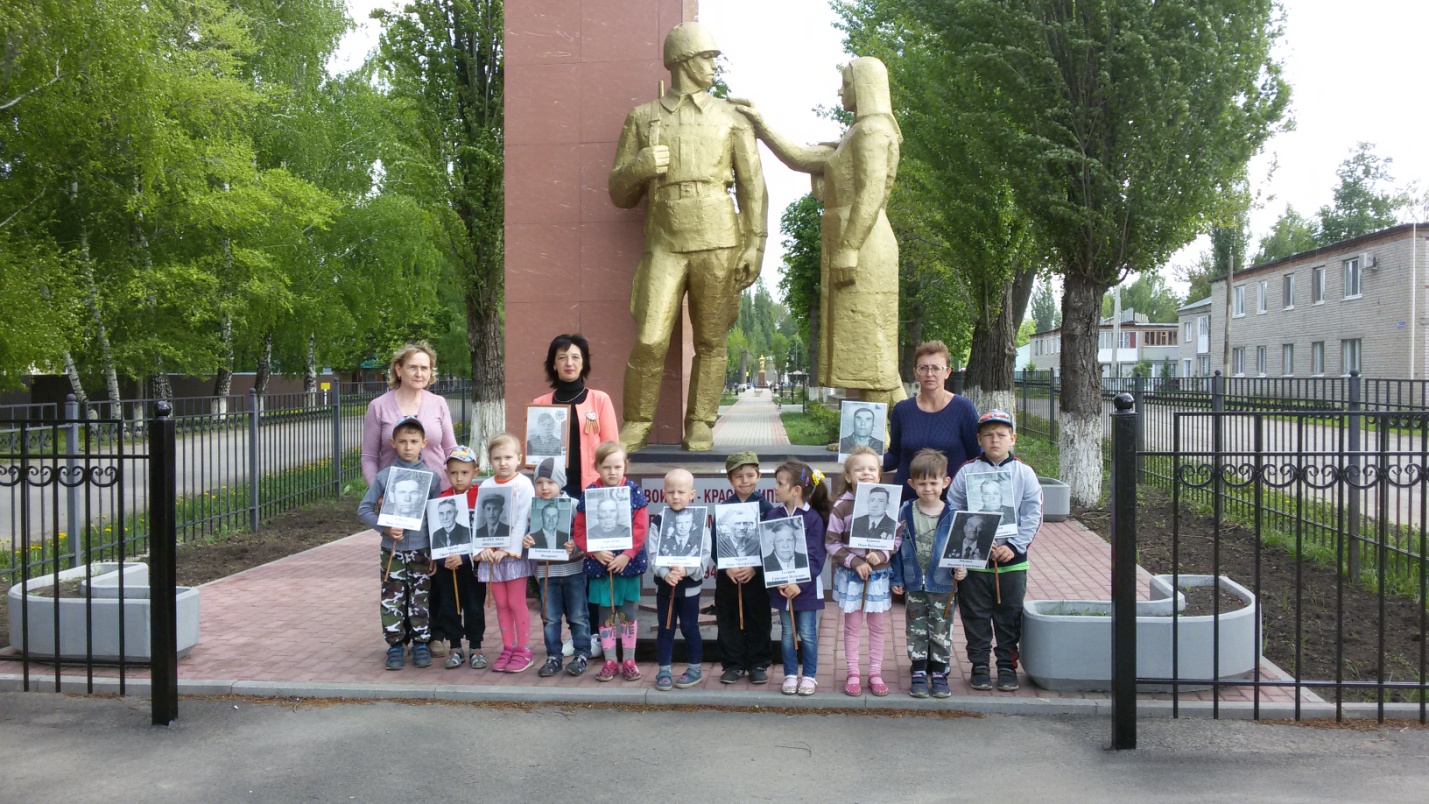 